I - Formulário de Inscrição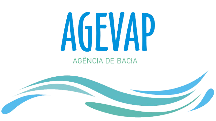 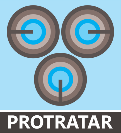 